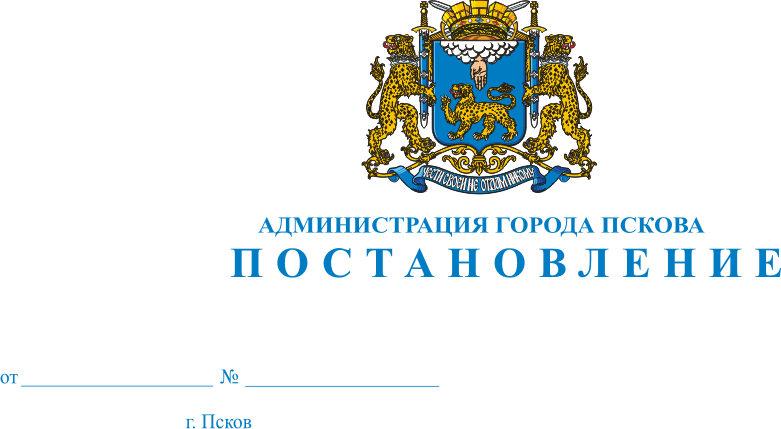 Об установлении публичного сервитута для размещения объекта электросетевого хозяйства «ВЛ-0,4 кВ №1 от РП  №5 наружное освещение»                                     в границах кадастровых кварталов 60:27:0060329, 60:27:0060322, 60:27:0060323, 60:27:0060324, 60:27:0010213, 60:27:0010206, 60:27:0010207, 60:27:0010214, 60:27:0010216 и земельных участков с кадастровыми номерами  60:27:0060322:1, 60:27:0060323:37В соответствии со статьей 23, пунктом 1 статьи 39.37, подпунктом 4 статьи 39.38, статьей 39.39, пунктом 1 статьи 39.40, статьями 39.41, 39.42, 39.43, пунктом 1 статьи 39.45 Земельного кодекса Российской Федерации, пунктом 3, 4 статьи 3.6 Федерального закона от 25.10.2001 № 137-ФЗ               «О введении в действие Земельного кодекса Российской Федерации», Федеральным законом от 06.10.2003 № 131-ФЗ «Об общих принципах организации местного самоуправления в Российской Федерации», приказом Министерства экономического развития Российской Федерации № 542                от 10.10.2018 «Об утверждении требований к форме ходатайства                             об установлении публичного сервитута, содержанию обоснования необходимости установления публичного сервитута», Положением                         о распределении полномочий органов местного самоуправления муниципального образования «Город Псков», утвержденным решением Псковской городской Думы от 16.12.2016 № 2161, на основании ходатайства от 18.01.2022 Публичного акционерного общества «Россети Северо-Запад» (ИНН 7802312751, ОГРН 1047855175785) и схемы расположения границ публичного сервитута на кадастровом плане территории, руководствуясь подпунктом 6.1. пункта 6 статьи 32, подпунктом 5 пункта 1 статьи 34 Устава муниципального образования «Город Псков»,  Администрация города ПсковаПОСТАНОВЛЯЕТ:1. Установить в пользу Публичного акционерного общества «Россети Северо-Запад» (ИНН 7802312751, ОГРН 1047855175785) публичный сервитут площадью 7048 кв.м. в отношении земельных участков в границах кадастровых кварталов 60:27:0060329, 60:27:0060322, 60:27:0060323, 60:27:0060324, 60:27:0010213, 60:27:0010206, 60:27:0010207, 60:27:0010214, 60:27:0010216 и земельных участков с  кадастровыми номерами 60:27:0060322:1 с местоположением: г. Псков, ул. Белинского, д. 74, 60:27:0060323:37 с местоположением: г. Псков, ул. Труда, дом 35 и утвердить границу публичного сервитута согласно приложению к настоящему постановлению.2. Цель установления публичного сервитута: размещение в целях эксплуатации объекта электросетевого хозяйства «ВЛ-0,4 кВ №1 от РП  №5 наружное освещение» и его неотъемлемых технологических частей, необходимых для организации электроснабжения населения.3. Срок публичного сервитута: 49 (сорок девять) лет.4. Срок, в течении которого в соответствии с расчетом заявителя использование земельных участков (его части) и (или) расположенного          на нем объекта недвижимости в соответствии с их разрешенным использованием будет в соответствии с подпунктом 4 пункта 1 статьи 39.41 Земельного кодекса Российской Федерации невозможно или существенно затруднено (при возникновении таких обстоятельств) – от 3 до 60 дней.5. Порядок установления зон с особыми условиями использования территорий и содержание ограничений прав на земельные участки в границах таких зон установлен постановлением Правительства Российской Федерации      от 24.02.2009 № 160 «О порядке установления охранных зон объектов электросетевого хозяйства и особых условий использования земельных участков, расположенных в границах таких зон».6. Плата за публичный сервитут не устанавливается.7. График проведения работ при осуществлении деятельности,                для обеспечения которой устанавливается публичный сервитут:                  при отсутствии аварийных ситуаций, капитальный ремонт объекта электросетевого хозяйства производится с предварительным уведомлением собственников (землепользователей, землевладельцев, арендаторов) земельных участков 1 раз в 10 лет (продолжительность не превышает три месяца для земельных участков, предназначенных для жилищного строительства (в том числе индивидуального жилищного строительства), ведения личного подсобного хозяйства, садоводства, огородничества;                не превышает один год - в отношении иных земельных участков).8. Публичное акционерное общество «Россети Северо-Запад» обязано привести земельный участок в состояние, пригодное для его использования  в соответствии с разрешенным использованием, в срок не позднее чем три месяца после завершения эксплуатации объекта электросетевого хозяйства, указанного в пункте 2 настоящего постановления.9. Комитету по управлению муниципальным имуществом города Пскова (Кузнецовой Е.В.) в течении пяти рабочих дней со дня принятия настоящего постановления направить копию настоящего постановления          с приложением утвержденной схемы расположения границ публичного сервитута:9.1. Обществу с ограниченной ответственностью «АЛЯСКА»              (ИНН: 6027044623, ОГРН: 1026000978970), являющемуся правообладателем земельного участка, в отношении которого принято решение                           об установлении публичного сервитута;9.2. путем размещения в общедоступном месте многоквартирного жилого дома с местоположением: г. Псков, ул. Труда, дом 35 (подъезды многоквартирного жилого дома и (или) в пределах земельного участка          на котором расположен многоквартирный дом);9.3. в Управление Федеральной службы государственной регистрации, кадастра и картографии по Псковской области;9.4. Публичному акционерному обществу «Россети Северо-Запад»         (ИНН 7802312751, ОГРН 1047855175785).10. Опубликовать настоящее постановление в газете «Псковские Новости» и разместить на официальном портале Администрации города Пскова в сети «Интернет».11. Публичный сервитут считается установленным со дня внесения сведений о нем в Единый государственный реестр недвижимости.12. Контроль за исполнением настоящего постановления возложить             на заместителя Главы Администрации города Пскова Волкова П.В.Глава Администрации города Пскова                                                                                         Б.А. ЕлкинПриложение к постановлению Администрации города Пскова  от 27.04.2022 № 700СХЕМА ГРАНИЦ РАЗМЕЩЕНИЯ ПУБЛИЧНОГО СЕРВИТУТАОбъект: ВЛ-0,4 кВ №1 от РП  №5 наружное освещение				                               Местоположение: Псковская область, г. Псков. Кадастровые кварталы: 60:27:0060329, 60:27:0060322, 60:27:0060323, 60:27:0060324, 60:27:0010213, 60:27:0010206, 60:27:0010207, 60:27:0010214, 60:27:0010216.Кадастровые номера земельных участков: 60:27:0060322:1, 60:27:0060323:37.Система координат: МСК-60 (Зона 1) Площадь сервитута: 7048 кв.м  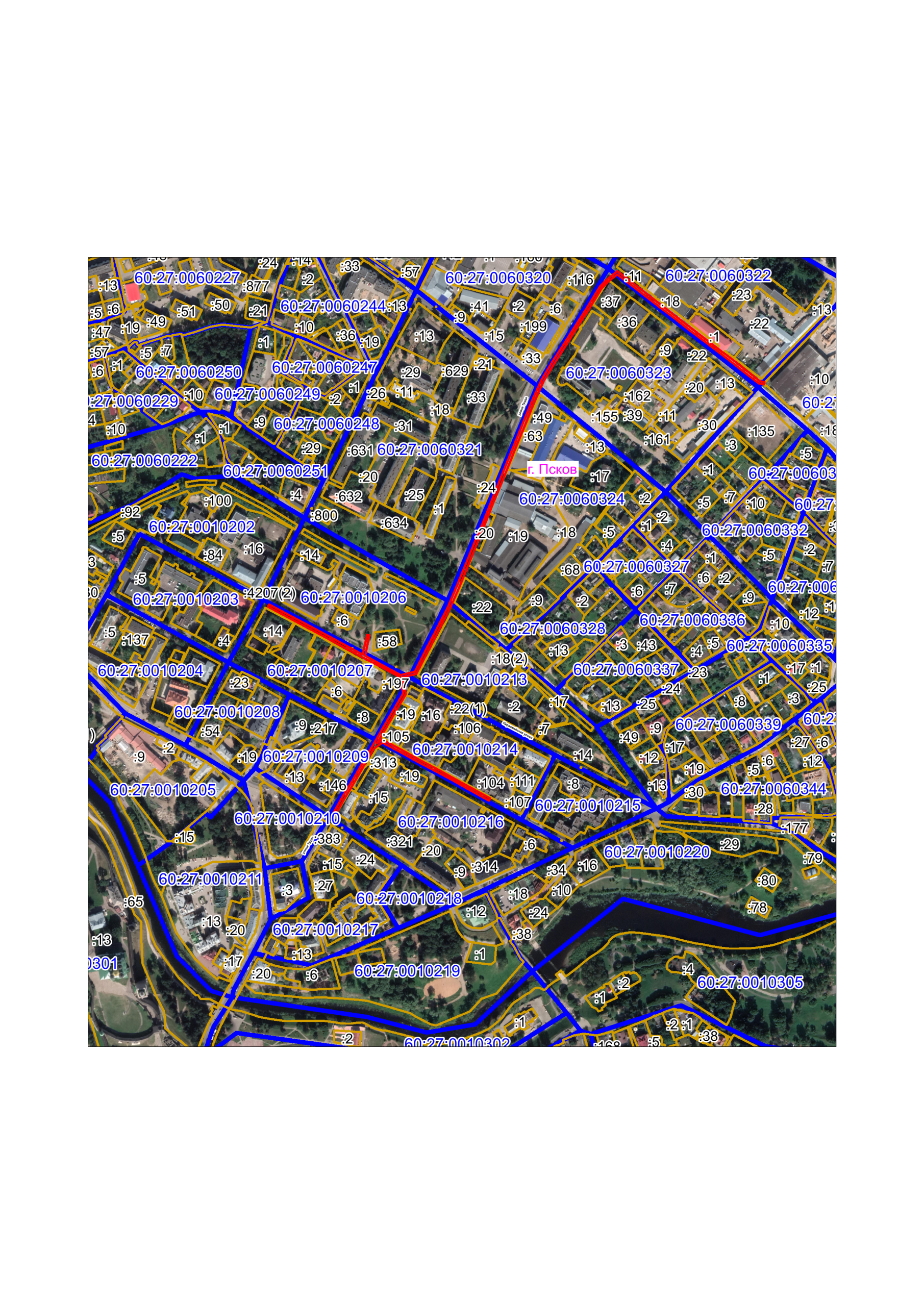 Масштаб 1:7000Используемые условные знаки и обозначения:Каталог координат:Глава Администрациигорода Пскова                                                                                         Б.А. ЕлкинГраница публичного сервитутаВЛ-0,4 кВ №1 от РП  №5 наружное освещениеВЛ-0,4 кВ №1 от РП  №5 наружное освещениеВЛ-0,4 кВ №1 от РП  №5 наружное освещениеВЛ-0,4 кВ №1 от РП  №5 наружное освещениеНомер углаX, мY, мСредняя квадратическая погрешность характерной точки1501431,421273287,850,12501464,271273301,030,13501496,311273313,720,14501528,921273328,660,15501558,281273346,750,16501588,981273366,000,17501619,071273384,900,18501647,161273402,740,19501677,281273421,060,110501688,811273432,890,111501701,801273448,900,112501684,061273472,450,113501665,581273496,330,114501646,611273520,580,115501628,451273544,220,116501609,971273567,900,117501592,451273590,860,118501572,801273616,460,119501558,921273634,600,120501544,811273652,480,121501526,681273675,820,122501524,971273683,130,123501521,071273682,240,124501522,981273674,060,125501541,671273650,020,126501555,761273632,140,127501569,621273614,020,128501589,271273588,420,129501606,811273565,460,130501625,291273541,780,131501643,451273518,120,132501662,421273493,870,133501680,881273470,030,134501696,681273449,000,135501685,811273435,550,136501674,761273424,220,137501645,041273406,140,138501616,941273388,280,139501586,861273369,380,140501556,161273350,150,141501527,041273332,200,142501494,731273317,400,143501462,791273304,750,144501429,921273291,550,145501401,221273279,870,146501364,631273265,120,147501333,101273252,380,148501300,041273239,100,149501272,151273227,670,150501235,221273212,890,151501198,621273198,070,152501164,791273183,350,153501126,461273163,910,154501093,081273146,700,155501059,241273129,690,156501054,181273106,710,157501027,591273112,930,158500998,921273096,170,159500970,501273079,480,160500948,401273066,690,161500954,531273075,530,162500938,691273104,780,163500922,261273134,510,164500905,041273166,940,165500892,411273189,910,166500876,241273218,960,167500860,931273246,880,168500857,431273244,960,169500872,741273217,020,170500888,911273187,970,171500901,521273165,040,172500918,741273132,610,173500935,191273102,860,174500949,851273075,790,175500940,271273061,990,176500911,681273045,450,177500886,681273030,840,178500860,321273015,230,179500836,711273001,920,180500838,671272998,440,181500862,321273011,770,182500888,701273027,400,183500913,701273041,990,184500943,061273058,980,185500972,521273076,020,186501000,941273092,710,187501028,231273108,670,188501054,361273102,560,189501070,311273073,300,190501085,671273044,870,191501101,081273015,940,192501116,171272987,850,193501132,651272957,090,194501148,421272927,660,195501166,731272893,640,196501170,251272895,540,197501151,941272929,560,198501136,171272958,970,199501119,681272989,740,1100501104,601273017,820,1101501090,461273044,410,1102501121,841273051,080,1103501121,001273055,000,1104501088,491273048,080,1105501073,831273075,200,1106501057,811273104,610,1107501062,741273126,970,1108501094,901273143,140,1109501128,281273160,350,1110501166,491273179,730,1111501200,161273194,390,1112501236,721273209,170,1113501273,651273223,970,1114501301,541273235,400,1115501334,601273248,660,1116501366,131273261,420,1117501402,721273276,170,11501431,421273287,850,1